Total Futures Supply Chain Policy1. IntroductionAt Total Futures, we are committed to delivering high-quality skills bootcamp training programs to empower individuals and organizations in their pursuit of excellence. To ensure efficiency, transparency, and sustainability in our operations, we have established this Supply Chain Policy outlining our principles and guidelines for managing our supply chain.2. ObjectivesTo ensure the procurement of high-quality technical training and services required for our training programs.To maintain ethical and sustainable practices throughout our supply chain.To minimize risks and disruptions in the supply chain that may affect our ability to deliver our services.To foster positive relationships with suppliers based on mutual respect, fairness, and integrity.To continuously improve our supply chain processes to enhance efficiency and effectiveness.3. Compliance with Laws and RegulationsTotal Futures is committed to complying with all applicable laws, regulations, and industry standards related to supply chain management. This includes but is not limited to labour laws, environmental regulations, and ethical sourcing practices.4. Supplier Selection and EvaluationTotal Futures will select suppliers based on their ability to meet our quality standards, delivery requirements, and pricing expectations.Suppliers will be evaluated periodically based on key performance indicators (KPIs) such as quality, delivery time, responsiveness, and adherence to ethical standards.We will give preference to suppliers who demonstrate a commitment to sustainability, diversity, and social responsibility.5. Ethical SourcingTotal Futures expects all suppliers to adhere to ethical business practices, including but not limited to fair labour practices, anti-corruption policies, and respect for human rights.Suppliers must ensure that their products and services are produced in compliance with applicable laws and regulations, including those related to labour, health, safety, and the environment.Total Futures will not engage with suppliers who use child labour, forced labour, or engage in any form of discrimination or harassment.6. Environmental SustainabilityTotal Futures is committed to minimizing its environmental impact by promoting sustainable practices throughout its supply chain.Suppliers are encouraged to minimize waste, reduce energy consumption, and implement environmentally friendly production processes.Total Futures will give preference to suppliers who offer environmentally sustainable products and services and demonstrate a commitment to environmental stewardship.7. Risk ManagementTotal Futures will identify, assess, and mitigate risks in its supply chain to minimize disruptions to its operations.We will work closely with suppliers to develop contingency plans and alternative sourcing strategies to address potential risks such as supply shortages, natural disasters, and geopolitical instability.Total Futures will maintain adequate inventory levels of critical materials and establish alternative supply sources whenever possible to reduce dependency on single suppliers.8. Continuous ImprovementTotal Futures is committed to continuously improving its supply chain processes to enhance efficiency, reduce costs, and improve customer satisfaction.We will regularly review and update our policies and procedures based on feedback from stakeholders, changes in market conditions, and emerging best practices.Total Futures will invest in technology and training to optimize supply chain performance and foster innovation in our operations.9. Communication and CollaborationTotal Futures will maintain open and transparent communication channels with suppliers, employees, customers, and other stakeholders.We will collaborate with suppliers to identify opportunities for improvement, resolve issues, and drive innovation in our supply chain.Total Futures will promote a culture of partnership and collaboration based on trust, respect, and mutual benefit.10. ConclusionTotal Futures is committed to building a responsible and sustainable supply chain that supports our mission of providing high-quality skills bootcamp training programs. By adhering to the principles outlined in this policy, we will ensure the integrity, efficiency, and resilience of our supply chain while upholding the highest standards of ethical conduct and environmental stewardship.Version Control Review and RatificationDated: June 2023Signed: 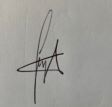 Name: Garry BrownPosition: Director of SkillsVersion HistoryContent Changed1 – June 2023Policy producedNext Review DateReason for ReviewJune 2024Full review 